แบบฝึกบทอ่านการจัดการเรียนการสอนการอ่านเข้าใจ คิดวิเคราะห์ และเขียนสื่อความ ตามแนวทางการประเมินผลนักเรียนร่วมกับนานาชาติ (PISA)เรื่อง มีดอกไม้ทุกวัน ระดับชั้นประถมศึกษาปีที่ ๖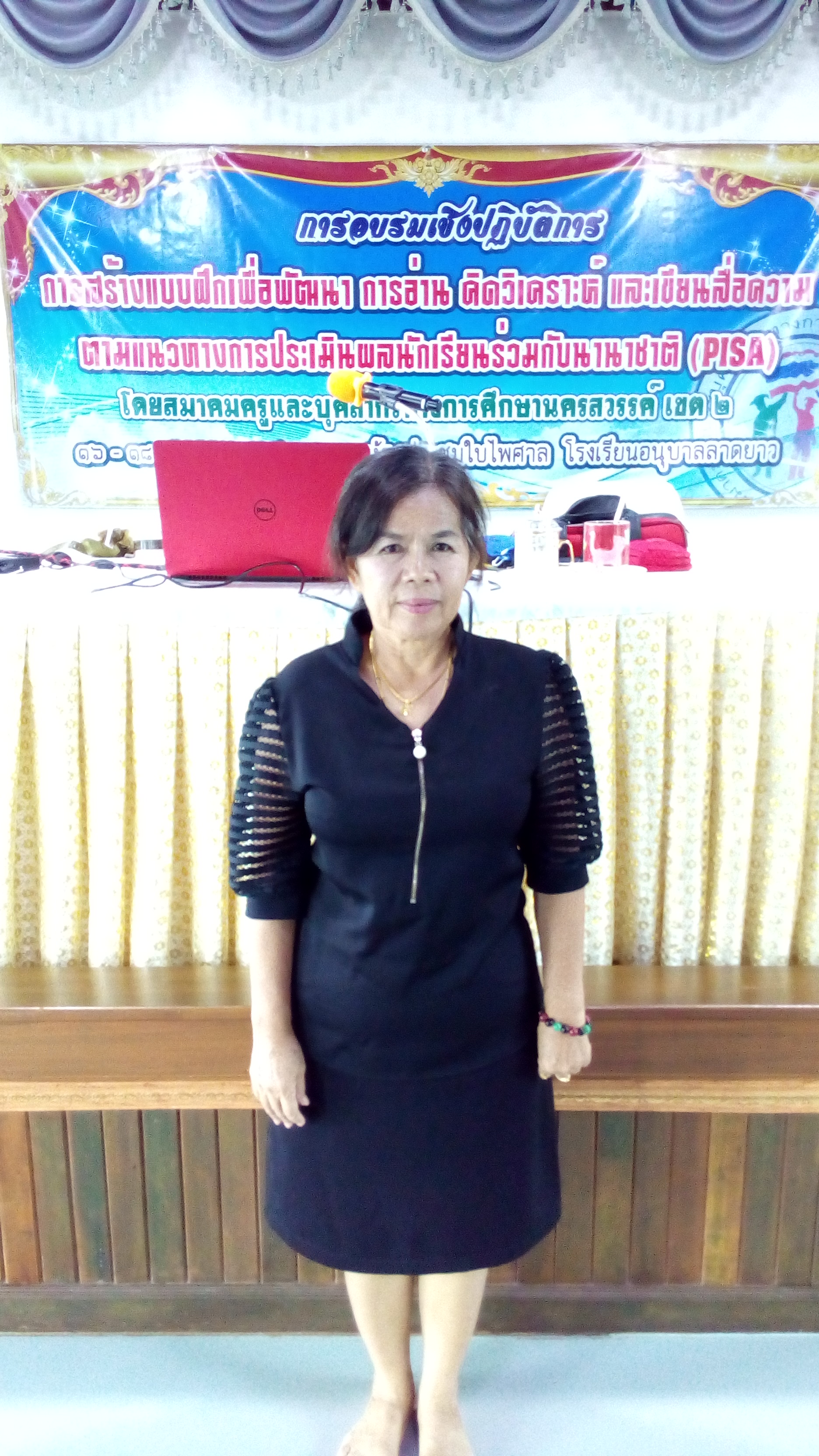 นางอัจฉรา  เอนกตำแหน่ง ครู คศ.๓  โรงเรียนอนุบาลลาดยาวอำเภอลาดยาว   จังหวัดนครสวรรค์สำนักงานเขตพื้นที่การศึกษาประถมศึกษานครสวรรค์ เขต ๒แบบฝึกที่ ๑สมรรถนะการเข้าถึงและค้นคืนสาระเวลา     ๓๐  นาที                                                                 คะแนนเต็ม  ๑๐ คะแนน  อ่านถ้อยความต่อไปนี้แล้วตอบคำถามข้อ ๑ – ๔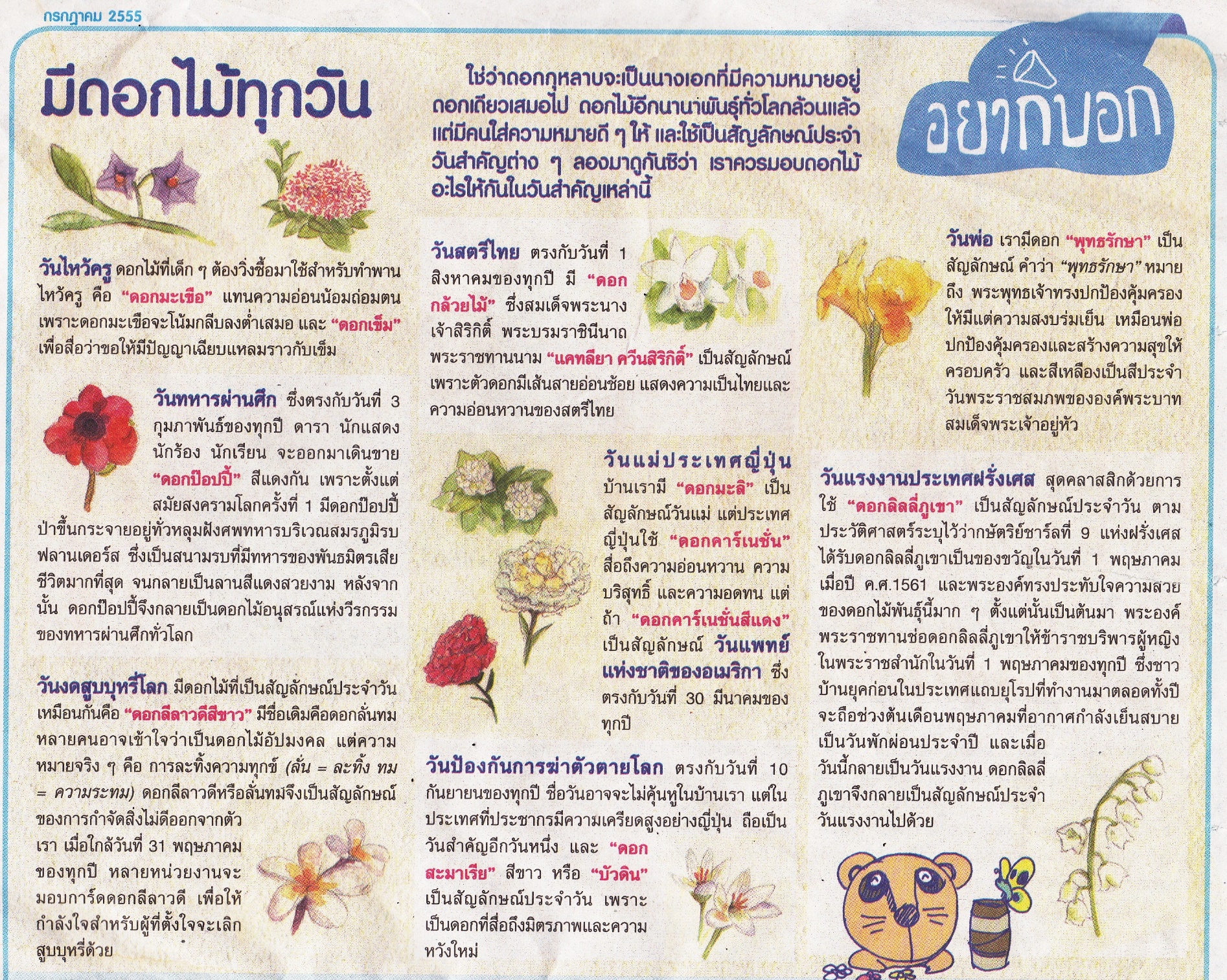 ที่มา :  “มีดอกไม้ทุกวัน : ซุกสุข,” เดลินิวส์, ( กรกฎาคม, ๒๕๕๕ ), หน้า ๔คำถามที่ ๑   				                                                            			  ๑ คะแนน                  จากเรื่องที่อ่านพบดอกไม้ทั้งสิ้นกี่ชนิด                    	๑. ๙ ชนิด						๒. ๑๐ ชนิด		๓. ๑๑ ชนิด		๔. ๑๒ ชนิดคำถามที่ ๒   						                      	     	                        ๑  คะแนน                 ดอกไม้ชนิดใดเป็นสัญลักษณ์วันทหารผ่านศึก                    	๑. ดอกป๊อปปี้			๒. ดอกกล้วยไม้		๓. ดอกคาร์เนชั่น		๔. ดอกลิลลี่ภูเขาคำถามที่ ๓                                                                                          	      		             ๓  คะแนนจากถ้อยความข้างต้น  ข้อความต่อไปนี้ เป็นความจริง หรือ ไม่เป็นความจริง             ข้อความ เป็นความจริง        จงเขียนเครื่องหมาย  X     ในช่อง  “ใช่”ข้อความ ไม่เป็นความจริง     จงเขียนเครื่องหมาย  X     ในช่อง  “ไม่ใช่” คำถามที่  ๔                       		                                                      		            ๓ คะแนน               จากข้อความต่อไปนี้  ให้นักเรียนใช้ข้อมูลจากเนื้อเรื่องสนับสนุนคำตอบคำถามที่ ๕            			   ๑ คะแนน  	ดอกมะเขือเป็นดอกไม้ที่สื่อถึงความอ่อนน้อมถ่อมตนนักเรียนเห็นด้วยหรือไม่     	ให้นักเรียนบอกเหตุผล   โดยใช้ข้อมูลจากเนื้อเรื่องสนับสนุนคำตอบคำถามที่ ๖                                                                                           				   ๑ คะแนน  	เหตุใดดอกสะมาเรียสีขาว จึงเป็นสัญลักษณ์วันป้องกันการฆ่าตัวตายโลก     	ให้นักเรียนบอกเหตุผล  โดยใช้ข้อมูลจากเนื้อเรื่องสนับสนุนคำตอบแบบฝึกที่ ๒สมรรถนะการบูรณาการและตีความเวลา     ๓๐  นาที                                                                             คะแนนเต็ม  ๑๐ คะแนน  อ่านถ้อยความต่อไปนี้แล้วตอบคำถามข้อ ๑ – ๖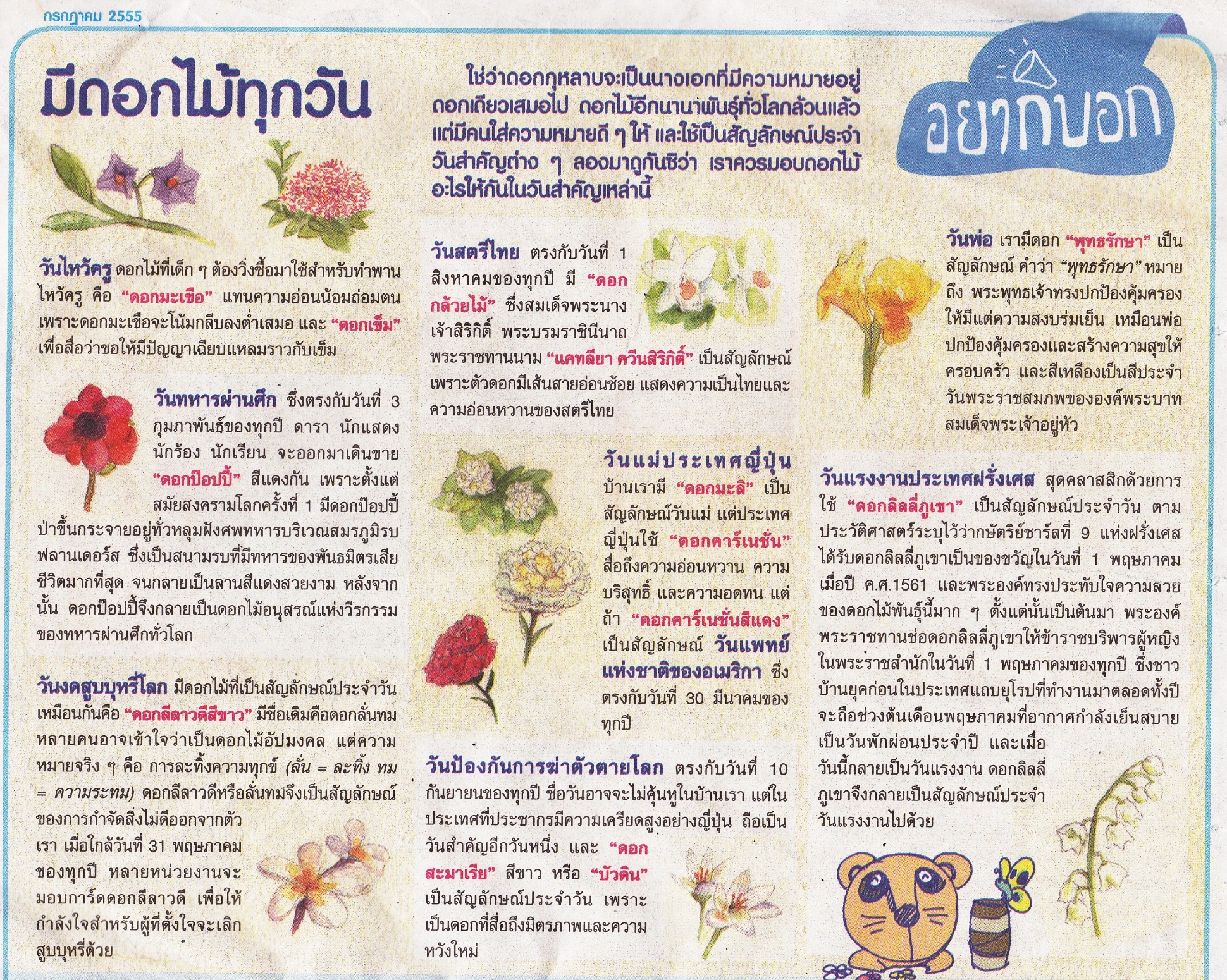 ที่มา :  “มีดอกไม้ทุกวัน : ซุกสุข,” เดลินิวส์, ( กรกฎาคม, ๒๕๕๕ ), หน้า ๔.คำถามที่ ๑   				                                                            			  ๑ คะแนน ดอกลิลลี่ภูเขา เป็นสัญลักษณ์แสดงถึงสิ่งใด                    	๑.  ความเมตตา						๒. ความเสียสละ		๓. ความจงรักภักดี		๔.ความรับผิดชอบคำถามที่ ๒   						                      	     	                        ๑  คะแนนหากนำชื่อดอกไม้มาเรียงลำดับวันสำคัญตามเวลาปฏิทินข้อใดเป็นอันดับที่ ๗                    	๑. ดอกเข็ม						๒. ดอกมะเขือ		๓. ดอกบัวดิน		๔. ดอกลั่นทมคำถามที่ ๓                                                                                          	      		             ๒  คะแนนจากถ้อยความข้างต้น  ข้อความต่อไปนี้ เป็นความจริง หรือ ไม่เป็นความจริง             ข้อความ เป็นความจริง        จงเขียนเครื่องหมาย  X     ในช่อง  “ใช่”ข้อความ ไม่เป็นความจริง     จงเขียนเครื่องหมาย  X     ในช่อง  “ไม่ใช่” คำถามที่  ๔                                                                            		                                            ๒ คะแนน	ให้นักเรียนเขียนนิยามของคำว่า ดอกมะเขือให้ตรงกับหัวข้อที่กำหนดให้ในตารางคำถามที่ ๕                                                                                               			   ๒ คะแนน 	หากนำดอกมะเขือมาเรียงลำดับวันสำคัญตามปฏิทินจะลำดับตามข้อใด     	ให้นักเรียนบอกเหตุผล   โดยใช้ข้อมูลจากเนื้อเรื่องสนับสนุนคำตอบคำถามที่ ๖                                                                                               			   ๒ คะแนน 	เพราะเหตุใดเมื่อนำดอกบัวดินมาเรียงลำดับวันสำคัญตามเวลาปฏิทิน จะเป็นอันดับที่ ๑๑     	ให้นักเรียนบอกเหตุผล   โดยใช้ข้อมูลจากเนื้อเรื่องสนับสนุนคำตอบฒฒฒฒฒฒฒฒฒฒฒฒฒฒฒฒฒฒฒฒฒฒฒฒฒฒฒฒฒฒฒฒฒฒฒฒฒฒฒฒฒฒฒแบบฝึกที่ ๓สมรรถนะการสะท้อนและประเมิน เวลา     ๓๐  นาที                                                                        คะแนนเต็ม  ๑๐  คะแนน  อ่านถ้อยความต่อไปนี้แล้วตอบคำถามข้อ ๑ – ๔ที่มา :  “มีดอกไม้ทุกวัน : ซุกสุข,” เดลินิวส์, ( กรกฎาคม, ๒๕๕๕ ), หน้า ๔.คำถามที่ ๑     										๑ คะแนนนักเรียนมีความคิดเห็นอย่างไรในการนำดอกมะเขือมาประดับพานไหว้ครู                    	๑. เห็นด้วย เพราะแทนความกตัญญู						๒. เห็นด้วย เพราะแทนความอ่อนน้อมถ่อมตน		๓. ไม่เห็นด้วย เพราะแทนความรัก ความหวังใหม่		๔. ไม่เห็นด้วย เพราะแทนความเสียสละคำถามที่ ๒   						                      	     	                        ๑  คะแนน               นักเรียนคิดเห็นอย่างไรในการนำดอกลีลาวดีสีขาวมาเป็นสัญลักษณ์วันงดสูบบุหรี่โลก                    	๑. เหมาะสม เพราะดอกลีลาวดีเปลี่ยนชื่อมาจากดอกลั่นทม					๒. เหมาะสม เพราะตั้งใจเปลี่ยนในทางที่ดีเหมือนชื่อดอกลีลาวดี		๓. ไม่เหมาะสม เพราะดอกลีลาวดีเป็นดอกไม้ประจำชาติลาว		๔. ไม่เหมาะสม เพราะการสูบบุหรี่เปรียบกับดอกลั่นทม คำถามที่ ๓                                                                                          	      		            ๖   คะแนนจากถ้อยความข้างต้น  ข้อความต่อไปนี้ เป็นความจริง หรือ ไม่เป็นความจริง             ข้อความ เป็นความจริง        จงเขียนเครื่องหมาย  X     ในช่อง  “ใช่”ข้อความ ไม่เป็นความจริง     จงเขียนเครื่องหมาย  X     ในช่อง  “ไม่ใช่” คำถามที่  ๔                                                                           		      ๒ คะแนน	นักเรียนมีความคิดเห็นอย่างไรในการนำดอกไม้มาแทนสัญลักษณ์วันสำคัญต่างๆ    	ให้นักเรียนเลือกทำเครื่องหมาย วงล้อมรอบข้อความข้างล่างนี้  เพียง ๑ ข้อความ และบอกเหตุผล โดยใช้ข้อมูลสนับสนุนคำตอบอย่างสมเหตุผล เห็นด้วย        ไม่เห็นด้วย               ทั้งเห็นด้วยและไม่เห็นด้วยฒฒฒฒฒฒฒฒฒฒฒฒฒฒฒฒฒฒฒฒฒฒฒฒฒฒฒฒฒฒฒฒฒฒฒฒฒฒฒฒฒฒฒฒแบบฝึกที่ ๔รวมสมรรถนะการอ่านแนว PISAเวลา    ๔๐  นาที                                                                                    คะแนนเต็ม  ๒๐ คะแนน  อ่านถ้อยความต่อไปนี้แล้วตอบคำถามข้อ ๑ – ๖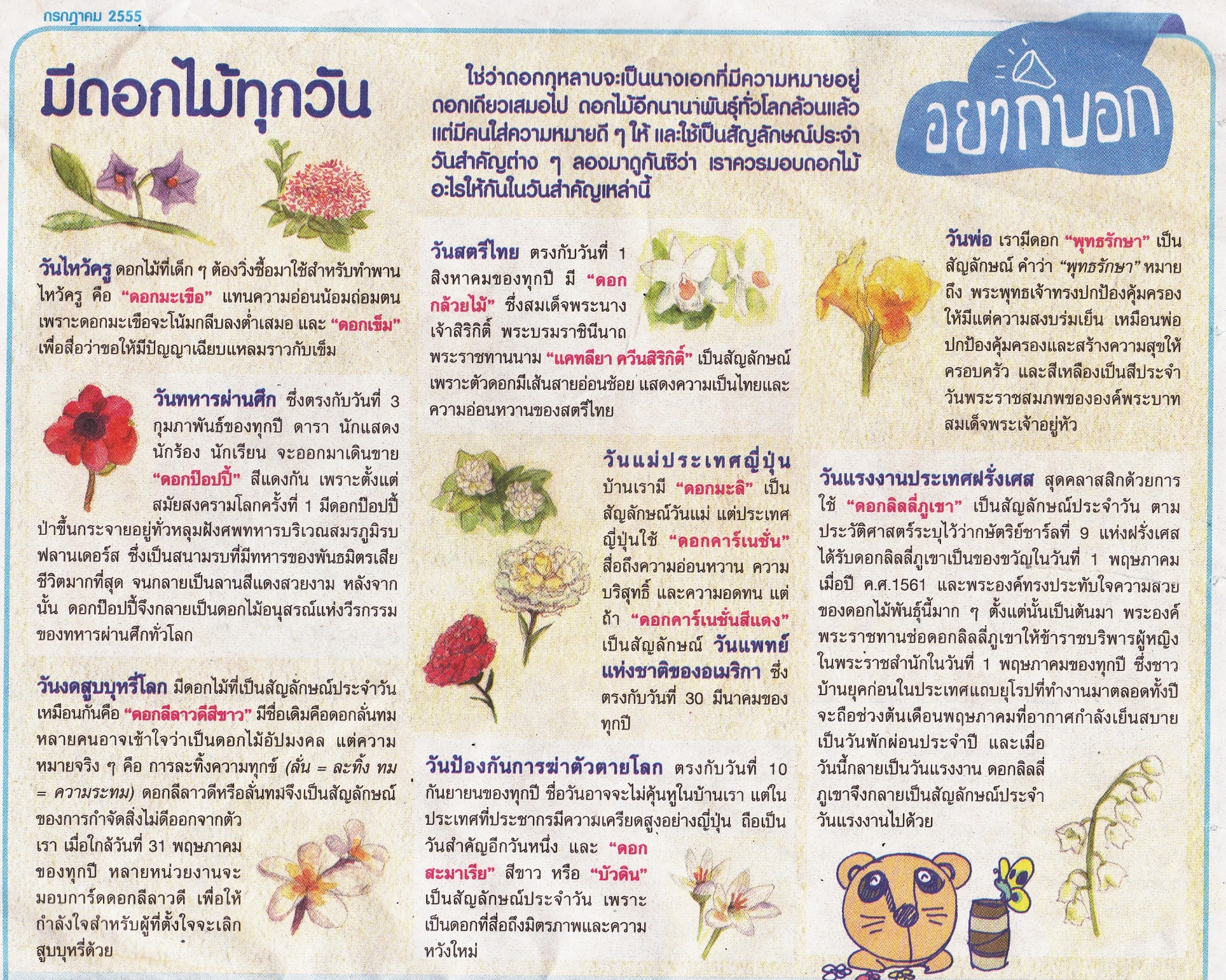 ที่มา :  “มีดอกไม้ทุกวัน : ซุกสุข,” เดลินิวส์, ( กรกฎาคม, ๒๕๕๕ ), หน้า ๔.คำถามที่ ๑   				                                                            			  ๒ คะแนน                  จากเรื่องที่อ่านดอกไม้ชนิดใดเป็นสัญลักษณ์ประจำวันทหารผ่านศึก                    	๑.  ดอกป๊อปปี้สีขาว						๒.  ดอกป๊อปปี้สีแดง		๓.  ดอกป๊อปปี้สีมพู		๔.  ดอกป๊อปปี้สีม่วงคำถามที่ ๒   						                      	     	                        ๒  คะแนน                คำถามที่ ๒   						                      	     	                        ๑  คะแนน                 วันที่ ๑๐ กันยายน เป็นวันสำคัญอะไร                    	๑. วันป้องกันการฆ่าตัวตายโลก					๒. วันมิตรภาพและความหวังใหม่		๓. วันป้องกันความเครียด		๔. วันการให้กำลังใจและความหวังใหม่คำถามที่ ๓   						                      	     	                        ๒  คะแนน              หากนำชื่อดอกไม้มาเรียงลำดับวันสำคัญตามเวลาปฏิทินข้อใดเป็นอันดับที่ ๗                    	๑. ดอกเข็ม						๒. ดอกมะเขือ		๓. ดอกบัวดิน		๔. ดอกลั่นทมคำถามที่ ๔                                                                                          	      		             ๕  คะแนนจากถ้อยความข้างต้น  ข้อความต่อไปนี้ เป็นความจริง หรือ ไม่เป็นความจริง             ข้อความ เป็นความจริง        จงเขียนเครื่องหมาย  X     ในช่อง  “ใช่”ข้อความ ไม่เป็นความจริง     จงเขียนเครื่องหมาย  X     ในช่อง  “ไม่ใช่” คำถามที่  ๕                                                     		                                           ๒  คะแนนคำถามที่  ๖                                        		                                           ๒  คะแนน	คำถามที่ ๖                                                                                               			   ๒ คะแนน 	เพราะเหตุใดเมื่อนำดอกบัวดินมาเรียงลำดับวันสำคัญตามเวลาปฏิทิน จะเป็นอันดับที่ ๑๑     	ให้นักเรียนบอกเหตุผล   โดยใช้ข้อมูลจากเนื้อเรื่องสนับสนุนคำตอบคำถามที่ ๗                                                                                               			    ๕  คะแนน	นักเรียนมีความคิดเห็นอย่างไรในการนำดอกไม้มาแทนสัญลักษณ์วันสำคัญต่างๆ    	ให้นักเรียนเลือกทำเครื่องหมาย วงล้อมรอบข้อความข้างล่างนี้  เพียง ๑ ข้อความ และบอกเหตุผล โดยใช้ข้อมูลสนับสนุนคำตอบอย่างสมเหตุผล เห็นด้วย        ไม่เห็นด้วย               ทั้งเห็นด้วยและไม่เห็นด้วยฒฒฒฒฒฒฒฒฒฒฒฒฒฒฒฒฒฒฒฒฒฒฒฒฒฒฒฒฒฒฒฒฒฒฒฒฒฒฒฒฒการจำแนกสมรรถนะการอ่านเข้าใจ คิดวิเคราะห์ และเขียนสื่อความ ตามแนวการประเมินผลนักเรียนร่วมกับนานาชาติ (PISA)เรื่อง มีดอกไม้ทุกวันชื่อ  -  สกุล......................................................................................ชั้น...................................................โรงเรียน.......................................................อำเภอ......................................จังหวัด................................คำชี้แจง  ข้อสอบชุดนี้ให้อ่านถ้อยความ มีคำถามการอ่านในใจและความเข้าใจการอ่าน ๖ ข้อ จำนวน  ๒  หน้า การตอบคำถามทุกข้อให้ทำในชุดข้อสอบ ให้นักเรียนอ่านคำถามทุกข้ออย่างละเอียดรอบคอบแล้วตอบคำถามให้ดีที่สุดเท่าที่จะทำได้                     ๓.๑ บางคำถามจะมีคำตอบให้เลือกตอบ                 ให้นักเรียนเลือกคำตอบที่ถูกต้องที่สุดเพียงคำตอบเดียว                โดยเขียนคำตอบลงในช่องที่กำหนดให้ท้ายข้อสอบแต่ละข้อ                     ๓.๒ บางคำถามจะให้นักเรียนเขียนคำตอบสั้นๆ ในที่ว่างที่เตรียมไว้ในข้อสอบ                   ให้นักเรียนเขียนคำตอบเป็นตัวหนังสือ  ตัวเลขไทย  หรือเครื่องหมายตามที่กำหนด                     ๓.๓ บางคำถามต้องการให้นักเรียนอธิบายคำตอบ หรือบอกเหตุผลประกอบคำตอบ                โดยกำหนดเงื่อนไขให้ใช้เนื้อเรื่องสนับสนุนคำตอบ                 ให้นักเรียนต้องเขียนอธิบาย หรือ เขียนเหตุผลประกอบ ภายในถ้อยความที่กำหนดให้( ให้นักเรียนเขียนด้วยลายมือที่อ่านง่าย และชัดเจน )ข้อคำตอบ๔๑๒ ชนิดข้อคำตอบ๑ดอกป๊อปปี้ที่ข้อความใช่ไม่ใช่๑ดอกมะลิเป็นสัญลักษณ์แทนวันสตรีไทยX๒ดอกมะเขือแทนความอ่อนน้อมถ่อมตนX๓ดอกลีลาวดีเรียกอีกอย่างหนึ่งว่าดอกลั่นทมX๔วันที่ ๓๑ พฤษภาคม ตรงกับวันป้องกันการฆ่าตัวตายโลกX๕วันที่ ๔ พฤษภาคม ตรงกับวันแรงงานประเทศไทยและฝรั่งเศสX๖ดอกพุทธรักษาหมายถึงพระพุทธเจ้าทรงปกป้องคุ้มครองให้มีความสงบสุขร่มเย็นXที่ข้อความคำตอบ๑วันที่ ๓๑ พฤษภาคมของทุกปีคือวันอะไรวันงดสูบบุหรี่โลก๒ดอกไม้ชนิดใดเป็นสัญลักษณ์แทนวันสตรีไทย                                                                                   ดอกกล้วยไม้๓.ประเทศญี่ปุ่นใช้ดอกไม้ชนิดใดแทนสัญลักษณ์วันแม่ดอกคาร์เนชั่นคำตอบเพราะดอกมะเขือจะโน้มกลีบลงต่ำเสมอคำตอบเพราะเป็นดอกที่สื่อถึงมิตรภาพและความหวังใหม่   ชื่อ  -  สกุล........................................................................................ระดับชั้น..........................................  โรงเรียน.....................................................................อำเภอ......................................จังหวัด....................   คำชี้แจง  ข้อสอบชุดนี้มีถ้อยความให้อ่าน มีคำถามการอ่านในใจและความเข้าใจการอ่าน  ๖ ข้อ จำนวน  ๔ หน้า การตอบคำถามทุกข้อให้ทำในชุดข้อสอบ ให้นักเรียนอ่านคำถามทุกข้ออย่างละเอียดรอบคอบแล้วตอบคำถามให้ดีที่สุดเท่าที่จะทำได้                   ๓.๑ บางคำถามจะมีคำตอบให้เลือกตอบ                      ให้นักเรียนเลือกคำตอบที่ถูกต้องที่สุดเพียงคำตอบเดียว                      โดยเขียนคำตอบลงในช่องที่กำหนดให้ท้ายข้อสอบแต่ละข้อ               ๓.๒ บางคำถามจะให้นักเรียนเขียนคำตอบสั้นๆ ในที่ว่างที่เตรียมไว้ในข้อสอบ                          ให้นักเรียนเขียนคำตอบเป็นตัวหนังสือ  ตัวเลขไทย  หรือเครื่องหมายตามที่กำหนด                 ๓.๓ บางคำถามต้องการให้นักเรียนอธิบายคำตอบ หรือบอกเหตุผลประกอบคำตอบ                     โดยกำหนดเงื่อนไขให้ใช้เนื้อเรื่องสนับสนุนคำตอบ                         นักเรียนต้องเขียนอธิบาย หรือ เขียนเหตุผลประกอบ ภายในถ้อยความที่กำหนดให้                  ๓.๔  บางคำถามต้องการให้นักเรียนแสดงความคิดเห็นอย่างอิสระ                         นักเรียนจะได้คะแนนจากการเขียนตอบที่แสดงถึงความเข้าใจคำถามและลักษณะการคิด                        นักเรียนจึงควรเขียนคำตอบจากความคิดของตนเองอย่างสมเหตุผล( ให้นักเรียนเขียนด้วยลายมือที่อ่านง่าย และชัดเจน )ข้อคำตอบ๑ความเมตตา	ข้อคำตอบ๑ดอกเข็ม ที่ข้อความใช่ไม่ใช่๑หากนำดอกบ๊อบปี้มาเรียงลำดับวันสำคัญตามเวลาปฏิทินจะได้อันดับ ๓X๒หากนำดอกกล้วยไม้มาเรียงลำดับวันสำคัญตามเวลาปฏิทินจะได้อันดับ ๙X๓หากนำดอกพุทธรักษามาเรียงลำดับวันสำคัญตามเวลาปฏิทินจะได้อันดับ ๑๒X๔หากนำดอกมะลิมาเรียงลำดับวันสำคัญตามเวลาปฏิทินจะได้อันดับ ๘Xที่หัวข้อคำตอบ๑เป็นอะไรส่วนหนึ่งของต้นมะเขือที่ผลิออกจากกิ่งมีหน้าที่สืบพันธุ์๑เป็นอะไร๒มีลักษณะใดดอกเป็นช่อมีสีม่วง ขาว๒มีลักษณะใด๒มีลักษณะใด๓.ใช้ประโยชน์ใดใช้ในพิธีไหว้ครู ๓.ใช้ประโยชน์ใด๓.ใช้ประโยชน์ใดคำตอบอันดับ ที่ ๘ เนื่องจากใช้ในการไหว้ครูซึ่งจะมีในเดือนมิถุนายนคำตอบเพราะดอกมะลิเป็นดอกไม้ที่ใช้เป็นสัญลักษณ์วันแม่ ซึ่งจะอยู่ในเดือน สิงหาคม จะอยู่ในอันดับที่ ๑๐และดอกพุทธรักษาเป็นสัญลักษณ์ในวันพ่อจะอยู่ในเดือนธันวาคม จะอยู่ในอันดับที่ ๑๒ ดังนั้นดอกบัวดินเป็นสัญลักษณ์ในวันป้องกันการฆ่าตัวตายโลก จะอยู่ในเดือนกันยายน จึงอยู่ในอันดับที่ ๑๑ชื่อ  -  สกุล.....................................................................................................ระดับชั้น................................โรงเรียน..................................................................อำเภอ..................................จังหวัด.............................   คำชี้แจง  ข้อสอบชุดนี้มีถ้อยความให้อ่าน มีคำถามการอ่านในใจและความเข้าใจการอ่าน  ๔ ข้อ จำนวน  ๓ หน้า การตอบคำถามทุกข้อให้ทำในชุดข้อสอบ ให้นักเรียนอ่านคำถามทุกข้ออย่างละเอียดรอบคอบแล้วตอบคำถามให้ดีที่สุดเท่าที่จะทำได้                   ๓.๑ บางคำถามจะมีคำตอบให้เลือกตอบ                      ให้นักเรียนเลือกคำตอบที่ถูกต้องที่สุดเพียงคำตอบเดียว                      โดยเขียนคำตอบลงในช่องที่กำหนดให้ท้ายข้อสอบแต่ละข้อ               ๓.๒ บางคำถามจะให้นักเรียนเขียนคำตอบสั้นๆ ในที่ว่างที่เตรียมไว้ในข้อสอบ                          ให้นักเรียนเขียนคำตอบเป็นตัวหนังสือ  ตัวเลขไทย  หรือเครื่องหมายตามที่กำหนด                 ๓.๓ บางคำถามต้องการให้นักเรียนอธิบายคำตอบ หรือบอกเหตุผลประกอบคำตอบ                     โดยกำหนดเงื่อนไขให้ใช้เนื้อเรื่องสนับสนุนคำตอบ                         นักเรียนต้องเขียนอธิบาย หรือ เขียนเหตุผลประกอบ ภายในถ้อยความที่กำหนดให้                  ๓.๔  บางคำถามต้องการให้นักเรียนแสดงความคิดเห็นอย่างอิสระ                         นักเรียนจะได้คะแนนจากการเขียนตอบที่แสดงถึงความเข้าใจคำถามและลักษณะการคิด                        นักเรียนจึงควรเขียนคำตอบจากความคิดของตนเองอย่างสมเหตุผล( ให้นักเรียนเขียนด้วยลายมือที่อ่านง่าย และชัดเจน )ข้อคำตอบ๒เห็นด้วย เพราะแทนความอ่อนน้อมถ่อมตนข้อคำตอบ๒เหมาะสม เพราะตั้งใจเปลี่ยนในทางที่ดีเหมือนชื่อดอกลีลาวดีที่ข้อความใช่ไม่ใช่๑ดอกไม้แต่ละชนิดล้วนมีความหมายดีๆX๒เราใช้ดอกมะลิเป็นสัญลักษณ์แทนวันสตรีไทยX๓ดอกป๊อปปี้ขึ้นกระจายตามป่าที่มีหลุมศพทหาร เรียก ดอกป๊อปปี้X๔เพราะความเครียดสูงทำให้ประชากรในประเทศญี่ปุ่นฆ่าตัวตายสูงX๕ดอกลีลาวดีสีขาวได้รับการพระราชนามจากสมเด็จพระนางเจ้าสิริกิติ์ พระบรมราชินีนาถX๖ดอกสะมาเรีย สามารถเรียกอีกชื่อหนึ่งว่า ดอกบัวดินXคำตอบคำตอบเห็นด้วย    ไม่เห็นด้วย๑. เพราะดอกไม้มีหลากหลายชนิด มีความผูกพันกับมนุษย์ทางด้านจิตใจ และมีความหมายในตัวมันเอง๑.เพราะสามารถนำรูปภาพหรือสื่ออื่นมาเป็นสัญลักษณ์แทนวันสำคัญได้๒. เพราะดอกไม้แต่ละชนิดมีเอกลักษณ์มีความหมายในตนเอง๒. เพราะสามารถจัดกิจกรรมแทนการใช้ดอกไม้ได้ชื่อ  -  สกุล..................................................................................ระดับชั้น...................................................โรงเรียน.......................................................อำเภอ................................จังหวัด...........................................คำชี้แจง  ข้อสอบชุดนี้มีถ้อยความให้อ่าน มีคำถามการอ่านในใจและความเข้าใจการอ่าน  ๗ ข้อ จำนวน  ๕ หน้า การตอบคำถามทุกข้อให้ทำในชุดข้อสอบ ให้นักเรียนอ่านคำถามทุกข้ออย่างละเอียดรอบคอบแล้วตอบคำถามให้ดีที่สุดเท่าที่จะทำได้                   ๓.๑ บางคำถามจะมีคำตอบให้เลือกตอบ                      ให้นักเรียนเลือกคำตอบที่ถูกต้องที่สุดเพียงคำตอบเดียว                      โดยเขียนคำตอบลงในช่องที่กำหนดให้ท้ายข้อสอบแต่ละข้อ               ๓.๒ บางคำถามจะให้นักเรียนเขียนคำตอบสั้นๆ ในที่ว่างที่เตรียมไว้ในข้อสอบ                          ให้นักเรียนเขียนคำตอบเป็นตัวหนังสือ  ตัวเลขไทย  หรือเครื่องหมายตามที่กำหนด                 ๓.๓ บางคำถามต้องการให้นักเรียนอธิบายคำตอบ หรือบอกเหตุผลประกอบคำตอบ                     โดยกำหนดเงื่อนไขให้ใช้เนื้อเรื่องสนับสนุนคำตอบ                         นักเรียนต้องเขียนอธิบาย หรือ เขียนเหตุผลประกอบ ภายในถ้อยความที่กำหนดให้                  ๓.๔  บางคำถามต้องการให้นักเรียนแสดงความคิดเห็นอย่างอิสระ                         นักเรียนจะได้คะแนนจากการเขียนตอบที่แสดงถึงความเข้าใจคำถามและลักษณะการคิด                        นักเรียนจึงควรเขียนคำตอบจากความคิดของตนเองอย่างสมเหตุผล( ให้นักเรียนเขียนด้วยลายมือที่อ่านง่าย และชัดเจน )ข้อคำตอบ๒.  ดอกป๊อปปี้สีแดงข้อคำตอบ๑วันป้องกันการฆ่าตัวตายโลกข้อคำตอบ๑ดอกเข็ม ที่ข้อความใช่ไม่ใช่๑ดอกป๊อปปี้ใช้เป็นสัญลักษณ์ในวันทหารผ่านศึกเท่านั้น X ๒ดอกลีลาวดีสีขาวเป็นสัญลักษณ์การกำจัดสิ่งไม่ดีนอกจากตัวและเพื่อให้กำลังใจX๓ดอกคาร์เนชั่นสีแดงแทนสัญลักษณ์ถึงความอ่อนหวานX๔ดอกไม้ที่แสดงถึงมิตรภาพ คือ ดอกบัวดินX๕สีขาวเป็นสีประจำวันพระราชสมภพ ในรัชกาลที่ ๙X๖วันแรงงานแห่งชาติประเทศฝรั่งเศสใช้ดอกลิลลี่ภูเขาX๗หากนำดอกบ๊อบปี้มาเรียงลำดับวันสำคัญตามเวลาปฏิทินจะได้อันดับ ๓X๘หากนำดอกกล้วยไม้มาเรียงลำดับวันสำคัญตามเวลาปฏิทินจะได้อันดับ ๙X๙หากนำดอกพุทธรักษามาเรียงลำดับวันสำคัญตามเวลาปฏิทินจะได้อันดับ ๑๒X๑๐หากนำดอกมะลิมาเรียงลำดับวันสำคัญตามเวลาปฏิทินจะได้อันดับ ๘Xที่หัวข้อคำตอบ๑เป็นอะไรส่วนหนึ่งของต้นมะเขือที่ผลิออกจากกิ่งมีหน้าที่สืบพันธุ์๑เป็นอะไร๒มีลักษณะใดดอกเป็นพุ่มมีสีม่วง ขาว๒มีลักษณะใด๒มีลักษณะใด๓.ใช้ประโยชน์ใดใช้ในพิธีไหว้ครู ๓.ใช้ประโยชน์ใด๓.ใช้ประโยชน์ใดคำตอบเพราะดอกมะลิเป็นดอกไม้ที่ใช้เป็นสัญลักษณ์วันแม่ ซึ่งจะอยู่ในเดือน สิงหาคม จะอยู่ในอันดับที่ ๑๐และดอกพุทธรักษาเป็นสัญลักษณ์ในวันพ่อจะอยู่ในเดือนธันวาคม จะอยู่ในอันดับที่ ๑๒ ดังนั้นดอกบัวดินเป็นสัญลักษณ์ในวันป้องกันการฆ่าตัวตายโลก จะอยู่ในเดือนกันยายน จึงอยู่ในอันดับที่ ๑๑คำตอบคำตอบเห็นด้วย    ไม่เห็นด้วย๑. เพราะดอกไม้มีหลากหลายชนิด มีความผูกพันกับมนุษย์ทางด้านจิตใจ และมีความหมายในตัวมันเอง๑.เพราะสามารถนำรูปภาพหรือสื่ออื่นมาเป็นสัญลักษณ์แทนวันสำคัญได้๒. เพราะดอกไม้แต่ละชนิดมีเอกลักษณ์มีความหมายในตนเอง๒. เพราะสามารถจัดกิจกรรมแทนการใช้ดอกไม้ได้รูปแบบข้อสอบข้อที่คะแนนสมรรถนะสมรรถนะสมรรถนะรูปแบบข้อสอบข้อที่คะแนนการเข้าถึง
และค้นคืนสาระการบูรณาการและตีความการสะท้อน
และประเมินเลือกตอบแบบปกติ  
(๖ คะแนน)๑๒X  เลือกตอบแบบปกติ  
(๖ คะแนน)๒๒X  เลือกตอบแบบปกติ  
(๖ คะแนน)๓๒X  เลือกตอบแบบเชิงซ้อน( ๕ คะแนน)๔.๑๕เลือกตอบแบบเชิงซ้อน( ๕ คะแนน)๔.๒๕เลือกตอบแบบเชิงซ้อน( ๕ คะแนน)๔.๓๕เลือกตอบแบบเชิงซ้อน( ๕ คะแนน)๔.๔๕เลือกตอบแบบเชิงซ้อน( ๕ คะแนน)๔.๕๕เลือกตอบแบบเชิงซ้อน( ๕ คะแนน)๔.๖๕เลือกตอบแบบเชิงซ้อน( ๕ คะแนน)๔.๗๕เลือกตอบแบบเชิงซ้อน( ๕ คะแนน)๔.๘๕เลือกตอบแบบเชิงซ้อน( ๕ คะแนน)๔.๙๕เลือกตอบแบบเชิงซ้อน( ๕ คะแนน)๔.๑๐๕เขียนตอบแบบปิด( ๒ คะแนน )๕๒X  เขียนตอบแบบปิด( ๒ คะแนน )๖๒X  เขียนตอบแบบเปิด( ๕ คะแนน )๗๕X  รวมจำนวนข้อ..... ข้อ........ ข้อ........ ข้อรวมคะแนนสมรรถนะ๒๐....... คะแนน.........คะแนน...............คะแนน